JELENTKEZÉSI LAP ÉRETTSÉGI UTÁNI KÉPZÉSRE a 2024/2025. tanévreNév:.......................................................................................................…………........................Születési hely, idő: .................................................................................………..........................Anyja neve: ..............................................................................................………........................Állandó lakása: ..............................................................................................………...................Levelezési címe: ...........................................................................................………....................Telefonszám:………………………………..E-mail cím: ……………………………………...Az intézmény, ahol középiskolai tanulmányait folytatta:……………………………………….Korábban szerzett szakképzettsége: …………………………………………………………….Szakok:     □	Általános ápoló								3 év□	Csecsemő- és gyermekápoló						2 év       □ 	Egészségügyi asszisztens – Radiográfiai szakmairány			2 év     □ 	Egészségügyi asszisztens – Perioperatív szakmairány			2 év     □ 	Rehabilitációs terapeuta – Gyógymasszőr szakmairány			2 év  *(Kérjük a megfelelő négyzetbe tegyen "x" jelet, több szak is megjelölhető sorrend feltüntetésével)Kelt: ............................................                                    ...............................................jelentkező aláírása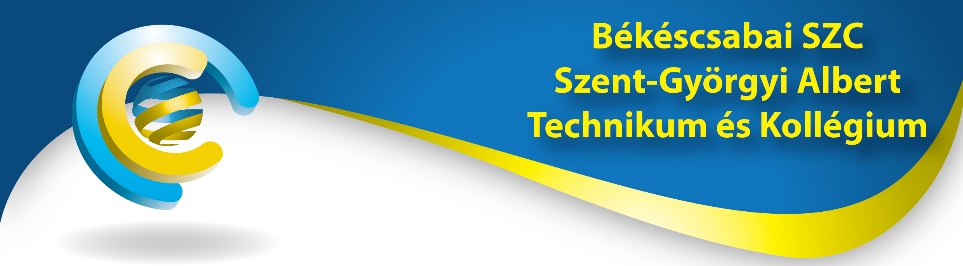 OM azonosító: 203029/017Felnőttképzési nyilv.vételi szám: B/2020/0026195600 Békéscsaba, Gyulai út 53-57.Tel.: +36 66/323-022Fax: +36 66/321-346
www.bszc.huE-mail: szent-gyorgyi@bszc.huÉrettségi éve2023.2024.Korábban, mégpedig